РОССИЙСКАЯ ФЕДЕРАЦИЯАМУРСКАЯ ОБЛАСТЬ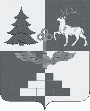 Т Ы Н Д И Н С К А Я  Г О Р О Д С К А Я  Д У М Аседьмой созывР Е Ш Е Н И ЕВ целях приведения муниципальной правовой базы в соответствие с частью 3 статьи 5 Федерального закона от 07.02.2011 №6-ФЗ «Об общих принципах организации и деятельности контрольно-счетных органов субъектов Российской Федерации и муниципальных образований», руководствуясь Федеральным законом от 06.10.2003№131-ФЗ «Об общих принципах организации местного самоуправления в Российской Федерации», Уставом города Тынды, Тындинская городская Дума РЕШИЛА:1. Признать утратившими силу:1) решение Тындинской городской Думыот 26.04.2018 №724-Р-ТГД-VI «Об утверждении Положения и состава комиссии по контролю за соблюдением требований к служебному поведению Председателя и аудитора Контрольно-счетной палаты города Тынды и урегулированию конфликта интересов»;2) решение Тындинской городской Думы от 29.02.2020 №226-Р-ТГД-VII «О внесении изменений в решение Тындинской городской Думы от 26.04.2018 №724-Р-ТГД-VI «Об утверждении Положения и состава комиссии по контролю за соблюдением требований к служебному поведению Председателя и аудитора Контрольно-счетной палаты города Тынды и урегулированию конфликта интересов»».2. Опубликовать настоящее решение в официальном периодическом печатном издании города Тынды газете «Авангард» и разместить на официальном сайте Администрации города Тынды в сети «Интернет»: gorod.tynda.ru. 3. Настоящее решение вступает в силу со дня его подписания Председателем Тындинской городской Думы.4. Контроль исполнения настоящего решения возложить на постоянную комиссию по регламенту, депутатской этике и вопросам местного самоуправления.город Тында«20» ноября 2021 года№ 432-Р-ТГД-VIIО признании утратившими силу отдельных правовых актов Тындинской городской Думы, регулирующих деятельность Контрольно-счетной палаты города ТындыПредседательТындинской городской ДумыИ.Ю. Магарламов